Table S1: Acute GVHD by siteTable S2: Chronic GVHD by site. *n=25 is adjustment for one missing valueTable S3: All toxicities with CTCAE frequency by treatment group; percentages adjusted for missing valuesTable S4: Model predicting Shannon diversity incorporating anaerobic antibiotic coverage 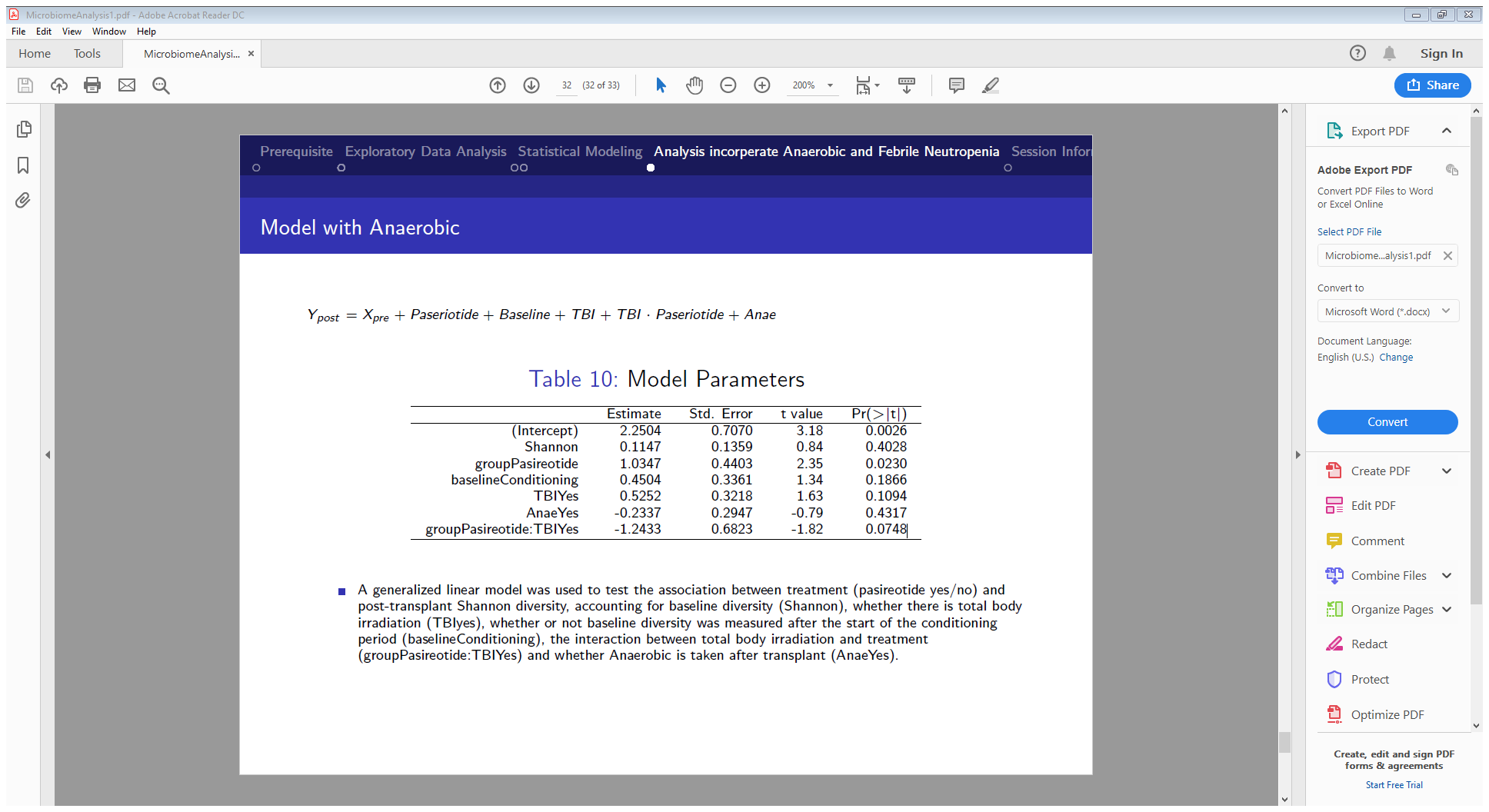 Table S5: Model predicting Shannon diversity incorporating febrile neutropenia 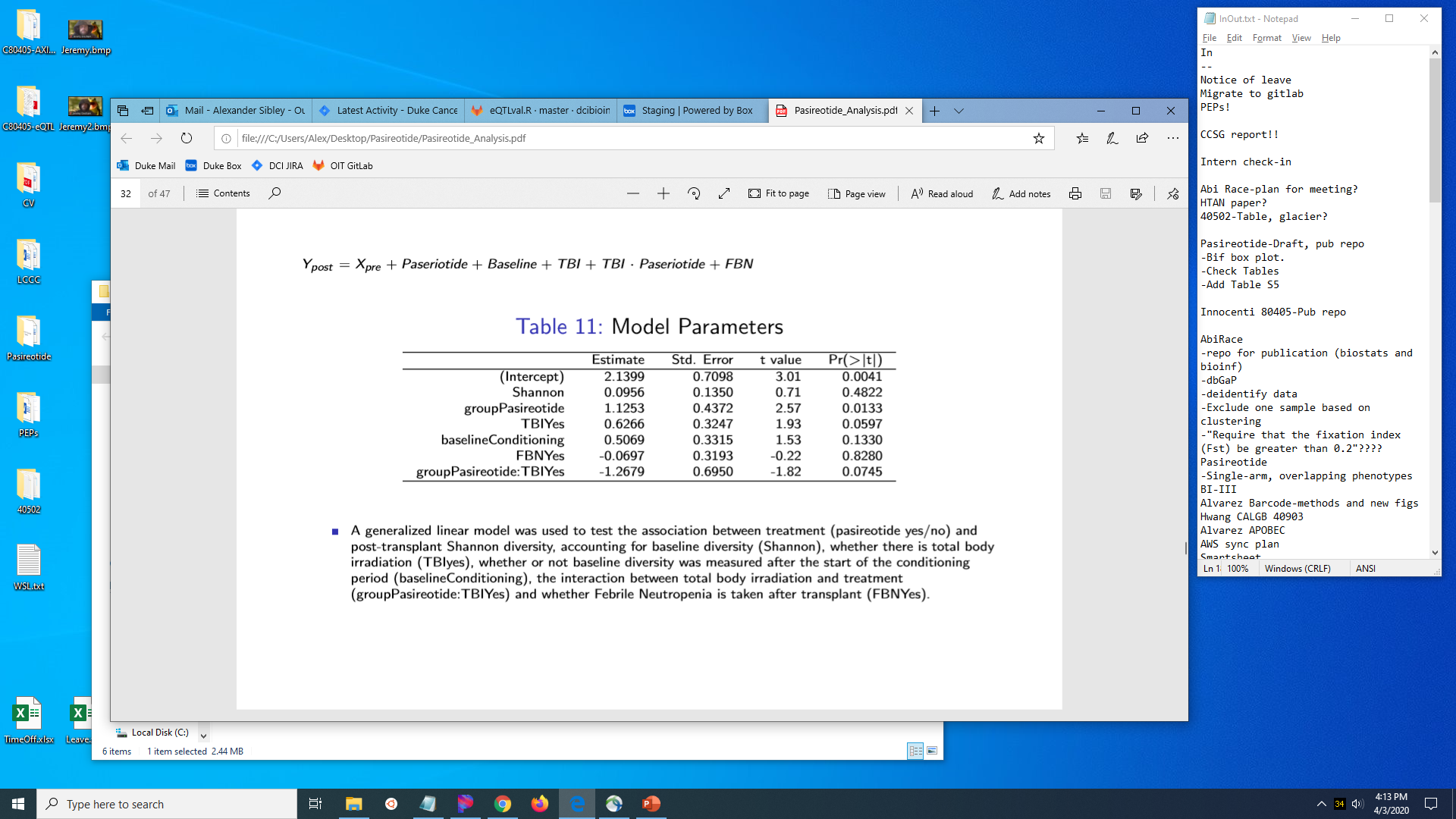 Table S6A. Pasireotide group inflammatory changes baseline to day 14 median/range followed by significance testing (54 plex panel)Median/range:Significance Testing:Table S6B. Pasireotide group inflammatory changes baseline to day 14 median/range followed by significance testing (Pepper panel)Median/Range:Significance testing:Table S7A. Pasireotide group inflammatory overall survival correlations for baseline and ratio of change from baseline to day 14 (54 plex panel)Table S7B. Pasireotide group inflammatory overall survival correlations for baseline and ratio of change from baseline to day 14 (Pepper panel)Table S8A: Pasireotide group inflammatory aGVHD correlations (54-plex panel)Table S8B: Pasireotide group inflammatory aGVHD correlations (Pepper panel)Table S9A: Pasireotide group inflammatory cGVHD correlations (54-plex panel)Table S9B: Pasireotide group inflammatory cGVHD correlations (Pepper panel)Table S10A: Pasireotide group inflammatory TRM correlations (54-plex panel)Table S10B: Pasireotide group inflammatory TRM correlations (Pepper panel)Table S11: Pasireotide group metabolomics change from baseline to D14, median/range followed by significance testing (Conventional, Amino Acid-AA, Acylcarnitines-AC)Median/rangeSignificance testing:Table S12: Pasireotide group metabolomics correlation to overall survival (Conventional-C, Amino Acid-AA, Acylcarnitines-AC)Table S13: Pasireotide group metabolomics correlation to aGVHD(Conventional-C, Amino Acid-AA, Acylcarnitines-AC)Table S14: Pasireotide group metabolomics correlation to cGVHD(Conventional-C, Amino Acid-AA, Acylcarnitines-AC)Table S15: Pasireotide group metabolomics correlation to TRM(Conventional-C, Amino Acid-AA, Acylcarnitines-AC)CharacteristicPasireotiden=26no. (%)Control n=52no. (%)Acute GVHDOverall 15 (58)28 (54)G2-4 Overall10 (38)15(29)Lower GI6 (23)6 (12)UGI9 (35)11 (21)Liver03 (6)Skin13 (50)15 (29)Other1 (4)0CharacteristicPasireotiden=25*no. (%)Control n=52no. (%)Chronic GVHDOverall16 (64)22 (42)  Severe (NIH Scale)8 (32)11 (21)Skin13 (52)20 (38)Eye6 (24)10 (19)Mouth8 (32)12 (23)GI7 (28)3 (6)Liver8 (32)5 (10)Lung1 (4)6 (12)Joint2 (8)6 (12)Genital1 (4)3 (6)Other1 (4)0PasireotidePasireotideCntlAllG3/4AllG3/4n%n%n%n%Nausea25100%520%4383%00%Diarrhea2496%624%4587%510%Mucositis2496%1456%4994%3262%Anorexia2184%520%3567%815%Fatigue2080%00%3567%00%Vomiting2080%28%2548%00%Rash1976%00%2548%00%Febrile Neutropenia1768%1768%3363%3363%Abdominal Pain1456%00%1427%00%Hypertension1456%936%1937%1325%Hyperglycemia1248%1144%1529%1121%Headache1144%00%2548%12%QT prolongation1040%14%1835%24%Dysgeusia936%00%510%00%Constipation832%00%1427%00%Cough832%00%815%00%Nasal Congestion832%00%1121%12%Anxiety728%00%1733%00%Sinus Bradycardia728%00%36%00%Dyspnea728%28%1121%36%Hypoxia728%520%1223%917%Sepsis728%728%510%510%Dysuria624%00%1019%00%Encephalopathy624%28%1019%36%Catheter-Related Infection624%624%815%815%Bilirubin Elevation624%28%48%48%Bloating520%00%36%00%Dyspepsia520%00%1427%00%Enterocolitis520%28%1019%12%Inreased Creatinine520%14%1121%00%Hypotension520%14%815%24%Fever416%14%48%00%Insomnia416%00%1427%00%Lung Infection416%416%713%510%Pulmonary Edema416%312%24%12%Thrush416%14%510%00%Viremia416%28%1223%1019%Hallucination312%00%510%00%HSV Reactivation312%14%12%12%Hyperkalemia312%00%612%12%Infusion Reaction312%00%00%00%Rhinorrhea312%00%510%00%Skin Infection312%28%917%48%Urinary Retention312%00%36%00%Allergic reaction28%14%00%00%Chest pain28%00%815%00%Dry Skin28%00%00%00%Dry Eyes28%00%12%00%Epistaxis28%14%24%00%Peripheral Sensory Neuropathy28%00%1121%00%Pruritis28%00%1121%00%UTI28%28%815%12%AST Elevation28%14%612%00%ALT Elevation28%00%510%24%Ileus28%28%00%00%Dysphagia14%00%24%00%Chills14%00%36%00%2nd deg AVB14%00%00%00%Bone Pain14%00%24%00%Bladder Spasm14%00%12%00%Dehydration14%00%00%00%URI14%00%24%00%Fracture14%00%00%00%Hemoptysis14%00%36%00%Hematuria14%00%24%00%Hypernatremia14%00%36%00%Hyponatremia14%00%815%00%Otitis Media14%00%00%00%Pain in Extremity14%00%1223%00%Pericardial effusion14%00%12%00%Pleural Effusion14%14%00%00%Prostatic Obstruction14%00%00%00%Acne Rash14%14%00%00%Toe Trauma14%00%00%00%Thromboembolic event14%00%36%00%Urinary incontinence14%00%12%00%VOD14%14%12%12%Alk Phos Elevation14%00%00%00%Bowel Obstruction14%14%00%00%Atrial Fibrillation00%00%12%12%Acute Kidney Injury00%00%24%24%Myocardial Infarction00%00%12%00%Floaters00%00%12%00%Folliculitis00%00%00%00%Hiccups00%00%48%00%Intracranial Hemorrhage00%00%12%00%Hematoma00%00%12%00%Myalgias00%00%12%00%Joint Infection00%00%12%00%Menorrhagia00%00%24%12%Pneumonitis00%00%48%00%PRES00%00%24%24%Sinusitis00%00%12%00%BiomarkerN.PreMedian(range).PreN.D14Median(range).D14bFGF203.9 (0.3 - 132.6)190.8 (0.3 - 17.3)CRP206533.1 (309.6 - 144157.5)19119055.5 (1520.2 - 144564.4)Eotaxin20145.2 (43 - 273.6)19170.4 (83.3 - 275.4)Eotaxin-3209.1 (1.8 - 22)197.8 (4.5 - 113.9)Flt-12030.6 (17.4 - 2229.3)1934.8 (17.2 - 1433.9)GM-CSF130.1 (0 - 0.3)190.1 (0 - 1.3)ICAM-120515.2 (324.6 - 1278.5)19574.2 (306.1 - 1303.1)IFN-g207.3 (1.1 - 256.1)1913 (3.1 - 258.7)IL-10200.8 (0.2 - 7.6)191.4 (0.3 - 40.8)IL-12/IL-23p402045.1 (16.3 - 178.9)197.5 (1.3 - 40.3)IL-12p70200.4 (0.1 - 4.3)190.4 (0.1 - 2.7)IL-13171.5 (0 - 31)171.6 (0.4 - 10.7)IL-15202 (1.1 - 7.8)1919.5 (9.4 - 90.3)IL-1620112.4 (36.9 - 212.2)1955.2 (26.2 - 133.9)IL-17A200.7 (0.2 - 2.7)190.7 (0.2 - 3.1)IL-17A Gen B70.1 (0 - 0.3)50.1 (0 - 0.4)IL-17A/F40.4 (0 - 0.8)10.3 (0.3 - 0.3)IL-17D130.9 (0 - 9.1)90.2 (0 - 2.4)IL-1b120.1 (0 - 80.5)160.1 (0 - 6.1)IL-1RA2057.1 (26.6 - 332.2)1943.9 (11.8 - 191.7)IL-2200.7 (0.2 - 7.3)190.8 (0 - 3.4)IL-2180.5 (0 - 0.8)30.4 (0.3 - 1.5)IL-22180.1 (0 - 0.7)190.1 (0 - 0.9)IL-2720797.4 (422.1 - 2352.5)19925.9 (444.2 - 7204.1)IL-3180 (0 - 0.1)60 (0 - 0)IL-4190 (0 - 1.6)190 (0 - 0.5)IL-540 (0 - 1.6)151 (0.1 - 10.1)IL-6202.2 (1 - 1481.7)1927.6 (5.2 - 658.6)IL-7202.2 (1 - 5.5)194.4 (3.1 - 22.5)IL-8.Pro2030.4 (6.4 - 6977.3)19173.3 (29 - 11933.7)IL-920.3 (0.1 - 0.4)10 (0 - 0)IP-102099.5 (38.5 - 3792.3)19104.8 (44.8 - 1296)MCP-12052.1 (29.4 - 599.7)19239.8 (82.2 - 821.2)MCP-42056.3 (12.1 - 296.4)19180.5 (36.2 - 566.2)MDC20127.4 (45 - 239.3)1943.2 (18.4 - 146.3)MIP-1a193.6 (0.7 - 456.8)185.5 (2.4 - 642.3)MIP-1b2017.9 (8.5 - 1352.7)1933.6 (11.9 - 1504.6)MIP-3a181.9 (0.2 - 17.3)183.1 (0.3 - 12.8)PlGF205.3 (2.1 - 31.6)1911.1 (4.6 - 26.9)SAA205782 (508.5 - 218419.1)19178245.5 (6158 - 212711.3)TARC2019.5 (2.7 - 106.7)197.7 (2 - 98.6)Tie-2202344.5 (1249.7 - 3259.5)191749.6 (1401.8 - 2403.3)TNF-a206.3 (3 - 414.6)195.7 (2.3 - 179)TNF-b150.1 (0 - 0.3)60 (0 - 0.3)TSLP180.2 (0 - 0.6)180.5 (0.2 - 1)VCAM-120547.5 (450.9 - 1539.6)19571.3 (281 - 1586)VEGF-C2014.4 (2.9 - 61.9)1910.8 (3.8 - 23)VEGF-D20329.9 (203.1 - 592.8)19443.2 (250.5 - 818.1)VEGF.Angio2046.6 (3.8 - 161.3)1931.5 (3.2 - 248)MarkerEstimated mean diffP-valueIL-153.2041311.91e-14IL-12/IL-23p40-3.1338952.18e-09CRP4.0309258.35e-08SAA4.2249682.77e-07MDC-1.4026471.38e-06MCP-11.9496404.67e-06IL-71.4319551.87e-05MCP-41.3830783.81e-05Tie-2-0.3753247.34e-05TSLP1.6250770.000304VEGF-D0.5428300.000305PlGF0.9600630.000374IL-63.1246500.000441IL-16-0.7413570.000643IL-8.Pro2.2445410.00436IL-270.4702510.00611bFGF-1.7100400.0132VEGF-C-0.6613900.0235IL-12p70-0.5242470.0393TARC-1.0952830.0374IL-17D-2.2770360.0431Eotaxin0.3459150.0453MIP-3a0.8063750.0802IL-1b2.3143710.086IL-100.9810520.0938IL-22-0.8425180.0936TNF-b-3.4681370.154IL-130.8274890.253IL-212.2559040.259MIP-1b0.6694800.262IL-17A-0.3600890.284MIP-1a0.7456190.323VEGF.Angio-0.4003540.322IL-1RA-0.2945750.416IL-55.1896890.432IFN-g0.4400980.484IP-10-0.3105870.496Flt-1-0.3832220.521ICAM-10.0755610.603VCAM-1-0.0502300.653IL-2-0.1335830.745IL-310.2685640.822Eotaxin-30.0554740.862IL-17A Gen B-0.2682310.935IL-4-0.0337550.947TNF-a0.0552760.916GM-CSF-0.0059620.994BiomarkerN.PreMedian(range).PreN.D14Median(range).D14MMP3 (pg/ml)2010889.3857 (4709.1071 - 237898.8361)1915736.6309 (4817.9467 - 50832.8957)TNFRI (pg/ml)201475.7856 (849.6673 - 4240.5264)192145.1897 (1234.6176 - 14348.391)TNFRII (pg/ml)207938.535 (4171.0223 - 20316.7696)198770.2166 (5553.605 - 72756.6884)RANTES (pg/ml)2041914.4758 (3122.0369 - 126635.2958)194322.9188 (797.5424 - 50529.8343)IL1RL/ST2 (pg/ml)1967.0119 (15.8177 - 131.8379)18141.7028 (3.5586 - 514.3463)IL6Ra (pg/ml)2033432.5 (19697 - 55061)1926715 (16928 - 35727)D-dimer (ng/ml)20466.115 (64.991 - 6820)191472.8 (495.3 - 6246.2)REG3A (ng/ml)2032.64 (10.231 - 85.242)1933.309 (3.8317 - 414.78)Paraoxonase (U/ul)200.0075 (0.0032 - 0.0167)190.0061 (0.0024 - 0.0158)MarkerEstimated mean diffP-valueIL6Ra (pg/ml)-0.43324.45e-06TNFRI (pg/ml)0.69656.99e-05RANTES (pg/ml)-2.39406.29e-05D-dimer (ng/ml)1.80180.000134IL1RL/ST2 (pg/ml)1.07510.00645MMP3 (pg/ml)0.51180.00861TNFRII (pg/ml)0.42870.0191Paraoxonase (U/ul)-0.31670.0201REG3A (ng/ml)0.37130.217MarkerHR-Base (95% CI)P-BaseHR-Ratio (95% CI)P-RatioMIP-1b2.39 (1.37-4.15)0.0028.71 (1.51-50.28)0.015TNF-a1.85 (1.22-2.79)0.0042.64 (1.18-5.9)0.018IL-8.Pro2.08 (1.27-3.42)0.0046 (1.02-35.22)0.047MIP-1a1.83 (1.19-2.84)0.0061.16 (1.03-1.3)0.012IL-138.08 (1.72-38.06)0.0081 (0.97-1.03)0.973IL-63.39 (1.2-9.56)0.0211.38 (1.04-1.83)0.025IL-12p701.76 (1.07-2.88)0.0260.66 (0.22-1.92)0.441TSLP3.5 (1.13-10.86)0.0300.47 (0.04-5.32)0.540IL-222.53 (1.03-6.2)0.0420.35 (0.09-1.3)0.116GM-CSF4.09 (0.99-16.85)0.0510.4 (0.13-1.23)0.112CRP0.59 (0.33-1.04)0.0670 (0-4.92)0.126IL-150.24 (0.04-1.33)0.1030.8 (0.59-1.11)0.182IL-101.45 (0.88-2.38)0.1450.97 (0.91-1.03)0.293IL-42.07 (0.74-5.81)0.1660.11 (0.01-1.28)0.078MCP-10.6 (0.27-1.34)0.2140.03 (0-2.55)0.120TNF-b3.67 (0.49-27.76)0.2081.59 (0.37-6.88)0.538PlGF2.24 (0.54-9.27)0.2661.04 (0.06-19.63)0.978Flt-11.33 (0.75-2.35)0.3349.97 (0.8-123.81)0.074IL-1RA1.51 (0.63-3.62)0.3575.58 (0.21-147.13)0.303Eotaxin-30.62 (0.23-1.66)0.3420.9 (0.25-3.24)0.875IL-17A0.76 (0.4-1.45)0.4030.9 (0.56-1.43)0.642IL-1b1.11 (0.79-1.56)0.5520.07 (0-1.11)0.059IL-12/IL-23p400.74 (0.32-1.73)0.4884.63 (0.41-52.51)0.217TARC1.4 (0.6-3.23)0.4362.19 (0.65-7.36)0.204Eotaxin0.55 (0.1-2.99)0.4900.01 (0-509.64)0.409IP-100.85 (0.52-1.4)0.5250.27 (0.01-7.71)0.443IL-21.17 (0.7-1.95)0.5450.89 (0.52-1.5)0.650VCAM-11.51 (0.44-5.23)0.5120.32 (0-227518.26)0.869Tie-20.46 (0.02-12.91)0.6490.13 (0-107044199039621344)0.923MIP-3a0.94 (0.54-1.66)0.8441.07 (0.97-1.19)0.181IL-271.2 (0.47-3.04)0.708294.57 (0-29757635.25)0.334MCP-40.93 (0.47-1.85)0.8370.22 (0.01-7.74)0.405IFN-g1.04 (0.73-1.48)0.8491.03 (0.94-1.13)0.490bFGF0.97 (0.7-1.35)0.8571.02 (0.47-2.19)0.963IL-160.81 (0.25-2.62)0.7261.15 (0-904.93)0.966SAA0.95 (0.56-1.61)0.8430.67 (0.01-50.25)0.857VEGF-C0.9 (0.34-2.4)0.8381.04 (0.03-33.37)0.980VEGF-D1.18 (0.25-5.66)0.8380.29 (0-66052.16)0.844VEGF.Angio1.05 (0.45-2.42)0.9133.37 (0.22-51.66)0.382MDC0.95 (0.33-2.75)0.9254.59 (0-5715.45)0.675IL-70.96 (0.16-5.6)0.9601 (0.98-1.03)0.722ICAM-11.01 (0.21-4.81)0.9892.34 (0-101535.93)0.876IL-17A Gen BNANANANAIL-17DNANANANAIL-21NANANANAIL-31NANANANAIL-5NANANANAMarkerHR-Base (95% CI)P-BaseHR-Ratio (95% CI)P-RatioD-dimer (ng/ml)0.27 (0.08-0.87)0.0280 (0-0.22)0.018MMP3 (pg/ml)2.63 (0.91-7.55)0.0730 (0-921.86)0.374TNFRII (pg/ml)1.2 (0.42-3.38)0.73322.75 (0-1032120.64)0.568IL1RL/ST2 (pg/ml)0.81 (0.34-1.98)0.6491.7 (0.19-15.37)0.637REG3A (ng/ml)0.75 (0.26-2.2)0.6020.41 (0.02-8.03)0.557Paraoxonase (U/ul)0.66 (0.14-3.1)0.59458.01 (0-7715745.73)0.500TNFRI (pg/ml)1.7 (0.49-5.95)0.4074.48 (0-223380.73)0.786IL6Ra (pg/ml)1.6 (0.23-11.35)0.6383.1 (0-44639398865193176)0.953RANTES (pg/ml)0.98 (0.59-1.62)0.92827.96 (0.05-14757.93)0.298MarkerOR-Base (95% CI)P-BaseOR-Ratio (95% CI)P-RatioFlt-12.59 (0.69-9.71)0.1572314.38 (0.09-58869221.82)0.134IL-222.28 (0.68-7.62)0.1800.26 (0.05-1.4)0.116MIP-1b2.57 (0.77-8.61)0.12647.24 (0.41-5424.37)0.111PlGF9929.94 (0.58-170826616.63)0.0641713.01 (0.22-13287050.73)0.103TNF-a3.76 (0.72-19.65)0.11642.01 (0.37-4733.67)0.121IL-8.Pro2.48 (0.71-8.67)0.1536.55 (0.26-168.2)0.256IL-17A2.11 (0.64-6.99)0.2201.42 (0.7-2.86)0.331IL-102.15 (0.84-5.51)0.1130.93 (0.78-1.11)0.416IL-131.64 (0.76-3.54)0.2060.95 (0.84-1.08)0.437VCAM-114.64 (0.48-445.12)0.1231343.4 (0-720102529032.28)0.482IL-12p701.55 (0.75-3.17)0.2341.33 (0.38-4.61)0.656IL-1RA1.93 (0.58-6.36)0.28272.05 (0.23-22372.17)0.144IL-61.64 (0.66-4.05)0.2861 (0.98-1.01)0.599GM-CSF2.16 (0.35-13.2)0.4030.2 (0.03-1.65)0.136CRP0.56 (0.16-1.94)0.3590 (0-69.04)0.233VEGF.Angio1.8 (0.47-6.93)0.39217.48 (0.18-1709.46)0.221Tie-20.12 (0-15.46)0.3920 (0-2.10925099623046e+22)0.799Eotaxin-30.49 (0.09-2.76)0.4161.25 (0.1-15.76)0.865MCP-41.68 (0.45-6.34)0.4430.38 (0-52.53)0.701IL-1b0.81 (0.32-2.01)0.6460.03 (0-3.06)0.141IL-271.47 (0.17-12.79)0.72828057928.82 (0.05-17060600902245170)0.097IL-40.95 (0.44-2.05)0.8900.12 (0-4.45)0.251MDC0.79 (0.13-4.68)0.792768.88 (0.02-29013121.77)0.217MIP-3a1.14 (0.5-2.59)0.7522 (0.74-5.4)0.174VEGF-C0.98 (0.23-4.22)0.97421.94 (0.1-4604.81)0.258MCP-10.71 (0.21-2.41)0.5860.06 (0-10.21)0.281IL-21.02 (0.52-1.98)0.9630.68 (0.31-1.48)0.334TARC0.7 (0.17-2.93)0.6229.56 (0.13-716.28)0.305ICAM-11.11 (0.13-9.77)0.927780.3 (0-18189217752.6)0.442TSLP1.08 (0.43-2.7)0.8652.94 (0.13-67.71)0.500bFGF1.03 (0.66-1.62)0.8971.19 (0.44-3.25)0.727IFN-g0.84 (0.47-1.5)0.5591.12 (0.6-2.1)0.712IL-12/IL-23p400.83 (0.3-2.29)0.7202.14 (0.03-161.65)0.729IL-71.62 (0.17-15.87)0.6771.06 (0.86-1.32)0.580SAA1.03 (0.45-2.32)0.9505.35 (0.01-4433.56)0.625Eotaxin0.65 (0.08-5.33)0.6841.45 (0-2178215.37)0.959IL-150.9 (0.18-4.45)0.8990.99 (0.85-1.15)0.927IP-101.04 (0.5-2.18)0.9111.11 (0.01-162.56)0.968VEGF-D0.79 (0.06-10.65)0.8601.61 (0-21725747.05)0.954IL-161.14 (0.2-6.34)0.8821.01 (0-8643.6)0.998IL-17A Gen BNANANANAIL-17DNANANANAIL-21NANANANAIL-31NANANANAIL-5NANANANAMIP-1aNANANANATNF-bNANANANAMarkerOR-Base (95% CI)P-BaseOR-Ratio (95% CI)P-RatioMMP3 (pg/ml)1.55 (0.38-6.32)0.5380 (0-8522.27)0.293RANTES (pg/ml)0.77 (0.32-1.88)0.572530.33 (0.01-40309737.15)0.274IL1RL/ST2 (pg/ml)2.96 (0.31-28.4)0.348429.97 (0.19-979216.63)0.124IL6Ra (pg/ml)8.54 (0.32-231.44)0.2028.3806234061991e+19 (0-4.29054332116524e+48)0.174TNFRII (pg/ml)2.21 (0.32-15.33)0.42317561.9 (0-139072980613147)0.401D-dimer (ng/ml)1.87 (0.43-8.06)0.4010.49 (0-5120.2)0.880REG3A (ng/ml)1.48 (0.45-4.85)0.5150.87 (0.02-32.02)0.938Paraoxonase (U/ul)0.68 (0.07-6.4)0.7393472.15 (0-41457405020.93)0.327TNFRI (pg/ml)1.5 (0.19-11.79)0.69953.12 (0-10574466932.6)0.684MarkerOR-Base (95% CI)P-BaseOR-Ratio (95% CI)P-RatioEotaxin-32.88 (0.49-16.87)0.2422.32 (0.21-25.63)0.491ICAM-112.8 (0.67-243.96)0.090112.59 (0-1314176619.88)0.569IL-130.54 (0.24-1.2)0.1310.92 (0.64-1.33)0.662IL-164.83 (0.63-37.01)0.1298.14 (0-109710.61)0.666IL-17A2.21 (0.67-7.24)0.1911.34 (0.69-2.6)0.395IL-1RA2.2 (0.66-7.34)0.20113.57 (0.1-1894.73)0.301IP-102.45 (0.79-7.57)0.12131.68 (0.07-13557.1)0.264MDC2.78 (0.46-16.62)0.2640.02 (0-678.15)0.472PlGF4.34 (0.44-42.49)0.20723.29 (0.27-2038.74)0.168TARC3.34 (0.61-18.27)0.1651.61 (0.17-15.18)0.676TSLP1.75 (0.64-4.76)0.2740.3 (0.01-6.31)0.438VCAM-142.29 (0.79-2256.89)0.065161.55 (0-176469128817.07)0.632VEGF-C5.24 (0.79-34.54)0.08573.25 (0.33-16412.83)0.120VEGF.Angio2.18 (0.54-8.89)0.2760.52 (0.01-30.95)0.754IL-12/IL-23p402.47 (0.74-8.3)0.1431.59 (0.03-84.11)0.818CRP1.47 (0.64-3.35)0.36066.08 (0.03-139584.06)0.283GM-CSF2.57 (0.42-15.57)0.3050.42 (0.08-2.2)0.305IFN-g1.53 (0.67-3.51)0.3161.46 (0.27-7.74)0.660MIP-3a1.37 (0.69-2.72)0.3710.93 (0.76-1.15)0.526TNF-b0.12 (0-9.05)0.3390.42 (0.04-4.9)0.486MCP-40.59 (0.18-1.97)0.3901.41 (0.01-270.11)0.898IL-12p700.78 (0.41-1.49)0.4501.41 (0.45-4.36)0.553IL-1b1.34 (0.64-2.8)0.4433.99 (0.04-389.57)0.554IL-8.Pro0.79 (0.44-1.43)0.4320.25 (0.02-3.41)0.296bFGF1.11 (0.71-1.75)0.6381.37 (0.51-3.7)0.533Flt-11.2 (0.48-3.02)0.69416.69 (0.02-16301.21)0.423IL-60.88 (0.57-1.36)0.5700.97 (0.88-1.08)0.592MIP-1b0.87 (0.48-1.55)0.6270.36 (0.03-4.19)0.418SAA1.22 (0.51-2.9)0.65995.64 (0.05-192918.6)0.240TNF-a1.22 (0.64-2.35)0.5430.73 (0.21-2.52)0.619IL-20.87 (0.46-1.65)0.6750.88 (0.43-1.81)0.730IL-150.73 (0.15-3.51)0.6911 (0.86-1.16)0.991IL-100.89 (0.46-1.72)0.7260.94 (0.8-1.09)0.409IL-40.91 (0.46-1.82)0.7941.41 (0.52-3.86)0.502IL-271.24 (0.2-7.8)0.820773299.28 (0.02-36768214223357.4)0.133MIP-1a1.03 (0.66-1.59)0.9110.9 (0.7-1.16)0.418Tie-21.38 (0.01-200.63)0.9000 (0-52674887120906.7)0.316MCP-10.95 (0.3-2.96)0.9272.64 (0.02-362.78)0.699Eotaxin1.13 (0.16-8.09)0.9010.54 (0-476681.59)0.930IL-221.02 (0.34-3.07)0.9672.18 (0.36-13.22)0.395VEGF-D0.98 (0.08-12.6)0.9890.51 (0-4366477.84)0.933IL-313.05 (0-Inf)1.0000 (0-Inf)1.000IL-17A Gen BNANANANAIL-17DNANANANAIL-21NANANANAIL-5NANANANAIL-7NANANANAMarkerOR-Base (95% CI)P-BaseOR-Ratio (95% CI)P-RatioIL1RL/ST2 (pg/ml)0.15 (0.03-0.91)0.03916.82 (0.16-1763.85)0.234REG3A (ng/ml)8.98 (1.05-76.72)0.0450.01 (0-2.3)0.095RANTES (pg/ml)1.9 (0.82-4.41)0.133134.54 (0.01-1600855.17)0.306D-dimer (ng/ml)3.81 (0.75-19.4)0.107877.31 (0.02-39362336.65)0.215TNFRII (pg/ml)4.85 (0.56-42.03)0.1523127.66 (0-35213898574683.4)0.496TNFRI (pg/ml)2.3 (0.23-22.87)0.47769952.87 (0-430084882072237)0.332IL6Ra (pg/ml)1.71 (0.09-33.55)0.7220 (0-402949677402469696)0.574MMP3 (pg/ml)0.98 (0.26-3.7)0.9790 (0-47464.75)0.451Paraoxonase (U/ul)1.03 (0.12-8.59)0.97812.95 (0-25971184.14)0.729MarkerOR-Base (95% CI)P-BaseOR-Ratio (95% CI)P-RatiobFGF2.1 (0.7-6.3)0.18611.32 (0.62-208.21)0.102IL-1RA4 (0.47-33.74)0.202834.99 (0.12-6021393.57)0.138MCP-40.14 (0.01-1.5)0.1030 (0-120.21)0.175MDC4.85 (0.52-45.66)0.16823923.85 (0.01-104530750407.76)0.196MIP-1b2.06 (0.94-4.52)0.07011.54 (0.42-314.71)0.147TNF-a2.65 (0.97-7.24)0.0586.26 (0.81-48.48)0.079VEGF.Angio5.36 (0.69-41.82)0.109268.23 (0.45-160960.62)0.087IL-8.Pro1.73 (0.83-3.59)0.1406.18 (0.26-147.12)0.260Flt-10.01 (0-2.74)0.1060.03 (0-119077.78)0.640IFN-g1.66 (0.77-3.6)0.2000.95 (0.39-2.33)0.905MIP-1a1.36 (0.85-2.17)0.1991.01 (0.84-1.22)0.903IL-1b1.86 (0.59-5.89)0.2910.01 (0-7.38)0.173PlGF0.11 (0-4.15)0.2350 (0-13.23)0.175Eotaxin12.79 (0.1-1705.15)0.3074175.06 (0-115117344598300)0.497IL-222.36 (0.44-12.55)0.3140.5 (0.07-3.41)0.476Tie-20.02 (0-22.85)0.2650 (0-1.10752701845739e+22)0.426ICAM-15.66 (0.18-173.87)0.3210.07 (0-34746884241.56)0.848IL-20.62 (0.22-1.71)0.3530.94 (0.36-2.46)0.902SAA2.3 (0.34-15.41)0.391407.05 (0-10848873585.45)0.491IL-72.02 (0.13-32.24)0.6191.03 (0.98-1.09)0.200VEGF-C1.58 (0.21-11.97)0.66129.06 (0.05-16397.85)0.297VCAM-10.35 (0.01-17.76)0.5972986763.39 (0-23961655106311323648)0.325IL-100.82 (0.29-2.33)0.7050.95 (0.84-1.08)0.466MIP-3a1.74 (0.34-8.89)0.5081.47 (0.58-3.72)0.417Eotaxin-30.64 (0.07-5.93)0.6920.55 (0.02-12.32)0.703IL-17A0.62 (0.15-2.57)0.5060.81 (0.31-2.1)0.659IL-41.38 (0.54-3.52)0.5021.3 (0.52-3.25)0.576IL-61.1 (0.7-1.74)0.6741.02 (0.93-1.11)0.698IL-131.18 (0.71-1.95)0.5240.96 (0.76-1.22)0.745CRP1.63 (0.35-7.57)0.5324.93 (0-14669888.88)0.834IL-12p701.2 (0.53-2.75)0.6590.99 (0.25-3.99)0.987IL-270.64 (0.07-5.69)0.6910.92 (0-1215554748.51)0.994IL-161.52 (0.12-18.92)0.747920.95 (0.01-125471108.32)0.258GM-CSF0.76 (0.1-6.13)0.8001.51 (0.25-9.25)0.654IP-100.9 (0.34-2.41)0.8340.21 (0-336.68)0.679VEGF-D0.8 (0.02-39.61)0.9100 (0-8317245.72)0.534IL-17D1.03 (0.28-3.83)0.9651.29 (0.72-2.31)0.397IL-311 (0-Inf)1.0001 (0-Inf)1.000IL-12/IL-23p40NANANANAIL-15NANANANAIL-17A Gen BNANANANAIL-21NANANANAIL-5NANANANAMCP-1NANANANATARCNANANANATNF-bNANANANATSLPNANANANAMarkerOR-Base (95% CI)P-BaseOR-Ratio (95% CI)P-RatioMMP3 (pg/ml)2.63 (0.34-20.2)0.353761416.79 (0-420146465843897024)0.326RANTES (pg/ml)11.87 (0.12-1163.2)0.29053459098536161681418 (0-9.69635372470697e+57)0.312IL1RL/ST2 (pg/ml)0.48 (0.11-2.11)0.3340.2 (0-9.51)0.417D-dimer (ng/ml)0.6 (0.1-3.58)0.5760 (0-1528.45)0.330Paraoxonase (U/ul)1.82 (0.12-26.91)0.6640 (0-2323693.45)0.527TNFRI (pg/ml)1.35 (0.1-17.45)0.8200.28 (0-2134597457.63)0.912TNFRII (pg/ml)0.84 (0.11-6.53)0.866141.82 (0-717488634648.7)0.664IL6Ra (pg/ml)2.03 (0.04-93.93)0.7186.08 (0-1.0642917538371e+34)0.963REG3A (ng/ml)0.99 (0.22-4.5)0.9862.11 (0.02-249.58)0.759BiomarkerN.PreMedian(range).PreN.D14Median(range).D14HBUT2023.95 (10 - 219.6)1925.5 (5.4 - 1195.1)LACT202.55 (0.9 - 9.4)192.9 (0.7 - 4.5)NEFA200.48 (0.15 - 1.25)190.58 (0.12 - 1.46)TG-B20118 (57 - 288)19134 (61 - 281)Glycerol200.485 (0.12 - 2.17)190.9 (0.13 - 2.39)Gly20256.0021 (142.5214 - 520.816)19176.7743 (145.8621 - 497.9013)Ala20348.7707 (227.4553 - 479.3152)19253.8248 (171.7797 - 378.1953)Ser2093.4702 (56.7379 - 159.7095)1992.7004 (63.4555 - 150.7226)Pro20253.255 (174.2531 - 370.8679)19137.0511 (66.7229 - 245.8402)Val20245.4076 (135.553 - 378.3829)19289.9403 (183.9655 - 458.8643)Leu/Ile20174.9673 (116.0078 - 325.4459)19156.5679 (113.7713 - 255.8592)Met2023.6928 (14.1255 - 44.6465)1919.7947 (10.2932 - 48.924)His2078.5421 (47.973 - 112.4417)1967.4494 (48.8951 - 103.4059)Phe2063.9767 (43.3352 - 108.0441)19130.3545 (64.7003 - 662.9399)Tyr2061.7545 (41.403 - 122.7967)1966.2509 (34.8971 - 99.0059)Asx2012.4049 (8.2755 - 18.2516)198.6716 (5.5347 - 11.5582)Glx20125.6141 (92.532 - 255.0449)19104.726 (77.1977 - 166.1457)Orn20120.9775 (76.173 - 163.6922)19103.3367 (66.0259 - 276.6608)Cit2029.8694 (14.2978 - 56.7306)199.0788 (3.8718 - 23.8409)Arg2046.3397 (9.4125 - 114.437)1936.1453 (9.7334 - 96.2199)C2205.0805 (2.9339 - 10.3061)195.2698 (0.935 - 12.4137)C3200.3625 (0.0772 - 0.6626)190.2532 (0.0999 - 0.5364)C4/Ci4200.1861 (0.0453 - 0.3195)190.12 (0.0479 - 0.4305)C5:1200.0408 (0.0226 - 0.0699)190.0321 (0.0203 - 0.0544)C5200.1235 (0.0429 - 0.3642)190.0679 (0.0313 - 0.1602)C4-OH200.0206 (0.0077 - 0.0837)170.0249 (0.0034 - 0.1471)C6200.0391 (0.0246 - 0.0986)190.0358 (0.0161 - 0.0867)C5-OH/C3-DC200.0312 (0.007 - 0.0517)190.025 (0.0126 - 0.0762)C4-DC/Ci4-DC200.0381 (0.0179 - 0.0582)190.0259 (0.0102 - 0.0515)C8:1200.3034 (0.0644 - 0.5862)190.105 (0.0528 - 0.5176)C8200.0748 (0.0161 - 0.1158)190.0449 (0.0064 - 0.1164)C5-DC200.0406 (0.0208 - 0.103)190.0342 (0.0121 - 0.1112)C8:1-OH/C6:1-DC200.0265 (0.0075 - 0.0465)190.0138 (0.0063 - 0.0429)C6-DC/C8-OH200.0526 (0.0243 - 0.1091)190.0605 (0.0211 - 0.1226)C10:3200.0951 (0.0241 - 0.15)190.052 (0.0284 - 0.2089)C10:2200.023 (0.0067 - 0.0438)190.0138 (0.0053 - 0.039)C10:1200.1005 (0.0261 - 0.1754)190.0766 (0.0229 - 0.2316)C10200.1105 (0.0366 - 0.1849)190.0616 (0.0137 - 0.1809)C7-DC190.0102 (0.0036 - 0.0222)180.0113 (0.0012 - 0.0223)C8:1-DC200.0271 (0.0098 - 0.0654)190.0168 (0.0045 - 0.0442)C10-OH/C8-DC200.0212 (0.0093 - 0.0732)190.0202 (0.0043 - 0.0441)C12:1200.0622 (0.0192 - 0.1134)190.0471 (0.0073 - 0.1025)C12200.0577 (0.0214 - 0.1362)190.037 (0.0068 - 0.0745)C12-OH/C10-DC200.0061 (0.0026 - 0.0167)190.0045 (0.0011 - 0.0135)C14:2200.0369 (0.009 - 0.07)190.028 (0.0017 - 0.067)C14:1200.0501 (0.0173 - 0.1051)190.0402 (0.006 - 0.0912)C14200.025 (0.0137 - 0.0651)190.0186 (0.0056 - 0.0347)C14:1-OH200.0135 (0.0062 - 0.027)190.0086 (0.0015 - 0.0223)C14-OH/C12-DC190.009 (0.0036 - 0.0148)180.0058 (0.0026 - 0.0653)C16:2200.0077 (0.0015 - 0.0199)190.0054 (4e-04 - 0.0147)C16:1200.0221 (0.0084 - 0.0647)190.019 (0.0013 - 0.0379)C16200.1066 (0.0433 - 0.2717)190.0622 (0.0167 - 0.1449)C16:1-OH/C14:1-DC200.0064 (0.0025 - 0.0172)190.0061 (0.0017 - 0.014)C16-OH/C14-DC190.0038 (0.0017 - 0.0207)190.0046 (0.0015 - 0.0086)C18:2200.1122 (0.0241 - 0.4322)190.0482 (0.0122 - 0.1037)C18:1200.1687 (0.0394 - 0.5768)190.0787 (0.0142 - 0.236)C18200.0469 (0.0179 - 0.1325)190.0216 (0.008 - 0.0542)C18:2-OH190.0035 (0.0014 - 0.0101)160.0034 (6e-04 - 0.0082)C18:1-OH/C16:1-DC190.0041 (0.0017 - 0.014)190.0045 (0.0025 - 0.0142)C18-OH/C16-DC200.0067 (0.0029 - 0.0307)190.0078 (0.0016 - 0.0179)C20:4200.0104 (0.001 - 0.0635)170.0049 (0.0021 - 0.007)C20200.0039 (0.0016 - 0.0095)180.0027 (0.001 - 0.006)C18:1-DC200.0061 (0.0017 - 0.0237)190.006 (0.0016 - 0.0169)C20-OH/C18-DC200.0062 (0.0025 - 0.0332)190.0052 (0.001 - 0.0103)C22190.0019 (0.001 - 0.0051)180.0016 (8e-04 - 0.0041)Marker (Conventional)Estimated mean diffP-valueGlycerol0.610930.111HBUT0.382010.459LACT0.060490.782NEFA0.204850.491TG-B0.036430.801Marker (AA)Estimated mean diffP-valueCit-1.612681.05e-08Pro-0.932921.55e-07Ala-0.477843.24e-06Gly-0.486142.82e-05Phe1.136823.4e-05Asx-0.596709.18e-05Val0.254910.00416Glx-0.213060.0123His-0.158650.0921Arg-0.284130.17Leu/Ile-0.107630.193Met-0.103390.463Tyr0.092050.429Orn-0.073440.582Ser-0.018180.86Marker (AC)Estimated mean diffP-valueC8:1-1.1802506.56e-05C18-1.2297763.92e-05C8:1-OH/C6:1-DC-0.7481370.000412C8:1-DC-0.7260030.000826C16-0.9488340.000902C18:2-1.2651140.00137C5-0.7256790.00206C18:1-1.0409240.00289C5:1-0.3360950.0034C14-0.8106030.00388C12-0.8565400.00515C4-DC/Ci4-DC-0.4130640.00642C14:1-OH-0.6835000.00622C20:4-1.1813880.00866C10:3-0.5308130.0132C20-0.5849900.0181C10-0.6049160.0261C10:2-0.4854880.028C20-OH/C18-DC-0.4973200.0294C3-0.4108640.0327C8-0.5868200.0396C22-0.4192190.0487C10-OH/C8-DC-0.5420980.0641C16:1-0.6377910.0634C16:1-OH/C14:1-DC-0.4568130.0646C14:2-0.6313160.0912C12:1-0.4973480.104C6-0.2758470.113C12-OH/C10-DC-0.4950910.123C14:1-0.4855350.131C16:2-0.5599300.133C7-DC-0.3851090.145C4/Ci4-0.2794360.173C5-DC-0.2329580.172C2-0.2579780.293C10:1-0.1744990.415C16-OH/C14-DC-0.1927410.473C4-OH-0.2642350.524C18:1-OH/C16:1-DC0.1124800.586C18:2-OH-0.1435030.631C14-OH/C12-DC-0.1129270.757C18-OH/C16-DC-0.0622310.768C5-OH/C3-DC0.0324790.844C6-DC/C8-OH-0.0056000.979C18:1-DC-0.0099420.97Marker (C)HR-Base (95% CI)P-BaseHR-Ratio (95% CI)P-RatioTG-B0.32 (0.06-1.68)0.1760.34 (0-36031.18)0.857HBUT1.08 (0.6-1.93)0.8003.56 (0.67-18.99)0.138LACT1.26 (0.53-3.03)0.6030.82 (0.61-1.1)0.188Glycerol0.86 (0.47-1.6)0.6440.84 (0.58-1.22)0.355NEFA0.95 (0.42-2.17)0.9051.14 (0.78-1.67)0.497Marker (AA)HR-Base (95% CI)P-BaseHR-Ratio (95% CI)P-RatioGly11.33 (0.9-142.49)0.060119232724.58 (0.26-53814879257250456)0.067Phe37.46 (0.92-1520.37)0.0550.01 (0-2.05)0.089Orn12.68 (0.73-221.57)0.0821104127.89 (8.71-139960227065.79)0.020Cit4.71 (0.73-30.22)0.103230.7 (0.93-57166.92)0.053Asx9.02 (0.39-209.42)0.1704261.14 (0.79-23001324.06)0.057Tyr8.77 (0.44-173.39)0.154113.47 (0.01-1871600.96)0.340Pro3.57 (0.29-44.42)0.32331107 (0.23-4194561594.7)0.086Met2.72 (0.4-18.32)0.3030.45 (0.01-34.63)0.720Val2.63 (0.09-73.86)0.5700 (0-2.76)0.066His0.39 (0.01-12.25)0.5890 (0-92.23)0.202Arg1.5 (0.5-4.52)0.4666.42 (0.11-366.35)0.368Leu/Ile2.21 (0.1-47.29)0.6130 (0-334920.07)0.481Ser1.8 (0.14-23.69)0.65426.38 (0-41936581.05)0.653Ala1.7 (0.18-15.71)0.6402.57 (0-363834439.3)0.922Glx0.65 (0.05-8.57)0.7429530.89 (0-332099295890.95)0.301Marker (AC)HR-Base (95% CI)P-BaseHR-Ratio (95% CI)P-RatioC20-OH/C18-DC12.43 (1.34-115.48)0.0270 (0-0.03)0.011C226.73 (1.19-38.24)0.0310 (0-0)0.005C16:1-OH/C14:1-DC2.03 (0.54-7.72)0.2970 (0-0.34)0.022C6-DC/C8-OH2.58 (0.64-10.39)0.1820.02 (0-1.01)0.051C10-OH/C8-DC3.56 (0.74-17.08)0.1120.01 (0-1.06)0.053C14:1-OH2.32 (0.56-9.58)0.2440.01 (0-1.25)0.060C16-OH/C14-DC3.52 (0.75-16.5)0.1110 (0-1.22)0.057C18-OH/C16-DC1.47 (0.44-4.96)0.5350 (0-2.75)0.092C18:1-DC1.75 (0.58-5.27)0.3200 (0-2.2)0.086C21.54 (0.37-6.46)0.5533.84 (0.51-29.2)0.193C31.39 (0.52-3.76)0.5110.34 (0.07-1.68)0.184C5-OH/C3-DC1.36 (0.5-3.74)0.5470.07 (0-5.54)0.235C81.62 (0.38-6.89)0.5170.19 (0.02-2.26)0.189C121.59 (0.46-5.49)0.4600.15 (0.01-2.67)0.198C14-OH/C12-DC1.69 (0.53-5.32)0.3720.14 (0-4.37)0.263C161.81 (0.5-6.6)0.3690.22 (0.02-2.46)0.220C182.52 (0.64-9.89)0.1860.09 (0-3.83)0.209C201.7 (0.45-6.44)0.4320.01 (0-17.23)0.232C4-DC/Ci4-DC1.93 (0.46-8.05)0.3660.04 (0-16.15)0.290C10:21.78 (0.49-6.42)0.37817.33 (0.08-3942.22)0.303C8:1-DC1.43 (0.44-4.63)0.5490.09 (0-9.78)0.309C7-DC1.94 (0.51-7.44)0.3340.08 (0-13.09)0.331C14:11.44 (0.56-3.69)0.4530.24 (0.01-4.39)0.336C5:12.4 (0.3-18.87)0.4060.01 (0-155.33)0.358C18:20.69 (0.22-2.13)0.5182.32 (0.32-16.56)0.401C4-OH1.58 (0.48-5.19)0.4510.27 (0.01-6.33)0.415C101.65 (0.39-6.97)0.4950.44 (0.05-3.93)0.465C14:21.34 (0.52-3.44)0.5480.39 (0.02-6.47)0.511C18:2-OH0.62 (0.2-1.92)0.41210.61 (0-63385.27)0.595C16:21.6 (0.62-4.16)0.3310.51 (0.01-31.61)0.747C52.13 (0.48-9.58)0.3220.9 (0.12-7.01)0.919C8:11.48 (0.46-4.74)0.5061.02 (0.35-2.92)0.976C141.36 (0.37-4.95)0.6440.12 (0-10.3)0.346C20:41.38 (0.33-5.75)0.6540.34 (0-125.41)0.720C10:31.35 (0.37-4.93)0.6491.33 (0.07-25.91)0.849C61.33 (0.31-5.71)0.7040.13 (0-13.83)0.393C12-OH/C10-DC1.21 (0.41-3.58)0.7280.17 (0-13.95)0.434C5-DC1.2 (0.42-3.46)0.7380.79 (0.01-44.82)0.909C18:1-OH/C16:1-DC1.19 (0.34-4.15)0.7820 (0-0.18)0.016C8:1-OH/C6:1-DC1.13 (0.35-3.67)0.84018.97 (0.11-3410.32)0.267C16:11.08 (0.43-2.71)0.8760.1 (0-5.58)0.264C4/Ci41.07 (0.37-3.05)0.9011.34 (0.2-9.14)0.767C12:10.98 (0.24-3.98)0.9730.13 (0.01-3.26)0.217C18:10.97 (0.34-2.76)0.9531.17 (0.3-4.5)0.821C10:11 (0.19-5.29)1.00024.44 (0.57-1056.92)0.096Marker (C)OR-Base (95% CI)P-BaseOR-Ratio (95% CI)P-RatioHBUT1.61 (0.66-3.89)0.2952.27 (0.2-25.44)0.507NEFA1.86 (0.53-6.49)0.3330.65 (0.3-1.42)0.283Glycerol1.49 (0.64-3.45)0.3501.14 (0.69-1.86)0.615TG-B0.4 (0.05-3.17)0.3860.4 (0-2364316.26)0.908LACT0.67 (0.15-3.03)0.6060.7 (0.34-1.41)0.313Marker (AA)OR-Base (95% CI)P-BaseOR-Ratio (95% CI)P-RatioTyr253.46 (0.31-206190.07)0.1051486497023074482688 (21.26-1.0394436787742e+35)0.034His0 (0-1.12)0.0550 (0-74.19)0.100Val0.05 (0-2.78)0.1420 (0-3655.6)0.174Leu/Ile0.06 (0-4.66)0.2020.02 (0-643005611.08)0.750Asx7.2 (0.11-483.09)0.357979941.54 (2.46-389895098928.46)0.036Ser9.95 (0.11-902.5)0.318331451177.97 (0-60313959779382902784)0.138Glx0.96 (0.05-20.16)0.977872855885055.57 (0-1.34957524188597e+27)0.123Ala0.98 (0.03-28.6)0.9910 (0-127145.41)0.222Phe0.5 (0.02-15.27)0.6880.01 (0-13.08)0.217Orn0.44 (0.01-19.99)0.6722835.81 (0-50010652207.45)0.350Pro1.63 (0.07-39.17)0.7641231.51 (0-87978000801.53)0.441Met1.2 (0.09-16.54)0.8930.07 (0-104.08)0.473Gly1.75 (0.08-39.24)0.723103.31 (0-11039998747447)0.720Cit1.8 (0.29-10.97)0.5263.1 (0-3280.86)0.750Arg1.01 (0.23-4.47)0.9900.44 (0-329.99)0.806Marker (AC)OR-Base (95% CI)P-BaseOR-Ratio (95% CI)P-RatioC16:12.99 (0.66-13.53)0.1550.02 (0-2.34)0.105C164.68 (0.57-38.43)0.1500.04 (0-1.43)0.079C18:1-OH/C16:1-DC3.84 (0.36-41.21)0.2670 (0-44.13)0.120C18-OH/C16-DC3.36 (0.66-16.99)0.1430 (0-5.69)0.099C18:1-DC1.87 (0.39-8.99)0.4350 (0-1.75)0.064C20-OH/C18-DC2.54 (0.6-10.76)0.2060 (0-5.48)0.104C2215.3 (0.8-293.23)0.0700 (0-2.71)0.061C50.55 (0.1-3)0.48910.59 (0.21-535.2)0.238C5-DC0.44 (0.07-2.86)0.393157.05 (0.08-307901.99)0.191C7-DC2.25 (0.39-12.91)0.3640.01 (0-22.86)0.261C12:11.95 (0.37-10.23)0.4310.1 (0-5.72)0.267C122.06 (0.45-9.41)0.3530.12 (0-5.39)0.274C144.04 (0.55-29.5)0.1690.02 (0-5.44)0.174C14-OH/C12-DC2.83 (0.34-23.57)0.3370.01 (0-37.32)0.285C16:1-OH/C14:1-DC2.74 (0.55-13.61)0.2170 (0-13.44)0.164C184.07 (0.41-40.38)0.2310.02 (0-9.5)0.215C14:12.27 (0.62-8.31)0.2170.17 (0.01-5.21)0.314C82.26 (0.49-10.48)0.2990.14 (0-7.71)0.337C10-OH/C8-DC3.4 (0.63-18.28)0.1530.09 (0-25.33)0.399C16:22.71 (0.73-10.07)0.1380.1 (0-22.45)0.407C18:11.58 (0.42-5.87)0.4970.58 (0.16-2.18)0.424C23.6 (0.44-29.74)0.2342 (0.23-17.67)0.533C30.53 (0.09-3.14)0.4840.51 (0.08-3.17)0.470C4/Ci40.59 (0.13-2.56)0.4792.61 (0.13-50.92)0.527C14:1-OH3.27 (0.6-17.7)0.1690.1 (0-109.16)0.519C5:10.22 (0.01-5)0.34411.56 (0-13756480.04)0.732C102.12 (0.41-10.95)0.3720.54 (0.02-11.7)0.695C12-OH/C10-DC1.79 (0.42-7.52)0.4290.5 (0-178.76)0.817C14:21.63 (0.53-5.01)0.3960.52 (0.02-16.21)0.708C16-OH/C14-DC2.34 (0.34-15.95)0.3840.37 (0-3417.42)0.833C202.12 (0.33-13.57)0.4270.15 (0-16802.18)0.750C5-OH/C3-DC0.37 (0.05-2.92)0.3450.57 (0-1007.36)0.884C6-DC/C8-OH1.64 (0.27-10.01)0.5930.23 (0-35.05)0.566C61.52 (0.16-14.8)0.7210.12 (0-88.51)0.533C4-OH0.78 (0.14-4.36)0.7745.9 (0.08-454.31)0.423C4-DC/Ci4-DC1.36 (0.18-10.43)0.7651.23 (0-5702.69)0.961C8:1-OH/C6:1-DC0.91 (0.19-4.37)0.9071133.49 (0.14-9203066.89)0.126C10:21.08 (0.2-5.92)0.9258.16 (0.01-8594.41)0.554C8:10.88 (0.18-4.44)0.8810.76 (0.14-4.05)0.748C10:30.88 (0.17-4.64)0.8760.62 (0.01-39.3)0.820C18:21.09 (0.26-4.62)0.9050.75 (0.08-6.72)0.797C20:41.15 (0.14-9.26)0.8940.32 (0-2274.98)0.801C10:11 (0.19-5.23)0.99823.49 (0.13-4237.72)0.234C18:2-OH0.97 (0.14-6.52)0.97539.15 (0-2725052.65)0.519C8:1-DC1.02 (0.19-5.41)0.9800.46 (0-558.13)0.829Marker (C)OR-Base (95% CI)P-BaseOR-Ratio (95% CI)P-RatioLACT2.14 (0.45-10.17)0.3381.31 (0.73-2.33)0.362NEFA1.64 (0.52-5.16)0.3960.7 (0.34-1.42)0.321HBUT1.51 (0.64-3.56)0.3460.9 (0.1-8.08)0.928TG-B1.75 (0.28-11)0.5524.97 (0-11685595.37)0.830Glycerol1.07 (0.48-2.35)0.8711.19 (0.75-1.89)0.466Marker (AA)OR-Base (95% CI)P-BaseOR-Ratio (95% CI)P-RatioGly0.04 (0-11.87)0.2680 (0-27.39)0.070His0 (0-1.23)0.0590 (0-19.46)0.079Tyr7.28 (0.13-402.83)0.333366119.22 (0.06-2403985237438.87)0.110Asx7.04 (0.12-405.37)0.3451191.82 (0.06-22962266.62)0.159Arg0.22 (0.03-1.53)0.1250 (0-9.98)0.145Cit4.28 (0.56-32.5)0.1600.05 (0-74.52)0.419Glx7.46 (0.18-309.04)0.2900.07 (0-8624907532.83)0.841Val0.26 (0.01-7.29)0.4290 (0-173.16)0.115Orn3.33 (0.1-106.15)0.4960.01 (0-13948.62)0.500Leu/Ile0.35 (0.01-16.2)0.5880.03 (0-433409714.38)0.771Ser2.52 (0.06-110.36)0.6320.45 (0-440586478.57)0.940Met1.18 (0.07-19.48)0.9090 (0-0.74)0.044Ala0.73 (0.03-18.69)0.8490 (0-9468609.6)0.404Phe0.87 (0.03-23.44)0.9360.05 (0-33.79)0.368Pro0.68 (0.03-14.56)0.8020.25 (0-5765594.86)0.873Marker (AC)OR-Base (95% CI)P-BaseOR-Ratio (95% CI)P-RatioC65.44 (0.38-77.34)0.2110.02 (0-35.41)0.311C87.16 (0.96-53.63)0.0550.06 (0-5.42)0.218C105.93 (0.88-40.17)0.0680.06 (0-2.29)0.130C12:13.63 (0.64-20.69)0.1460.06 (0-4.37)0.197C143.72 (0.56-24.7)0.1730.06 (0-11.34)0.291C16:14.58 (0.94-22.39)0.0600.02 (0-3.13)0.132C166.87 (0.83-56.61)0.0730.13 (0.01-3.36)0.221C16-OH/C14-DC4.81 (0.58-39.99)0.1460.01 (0-70.14)0.290C18:244.15 (1.84-1059.17)0.0190.02 (0-0.77)0.037C18:119.7 (1.65-235.81)0.0190.1 (0.01-1.05)0.055C188.51 (0.71-102.07)0.0910.05 (0-21.85)0.332C18-OH/C16-DC3.23 (0.68-15.29)0.1400 (0-46.11)0.239C20:44.93 (0.47-52.24)0.1850.01 (0-93.1)0.297C203.86 (0.53-28.08)0.1820 (0-324.95)0.306C18:1-DC3.56 (0.61-20.67)0.1570 (0-10.91)0.154C220.21 (0.02-1.87)0.163108976.03 (0.01-2364250027032.25)0.178C10:33.24 (0.5-20.88)0.2160.13 (0-14.74)0.396C10-OH/C8-DC2.82 (0.57-13.97)0.2050.09 (0-23.25)0.401C14:22.35 (0.72-7.6)0.1550.29 (0.01-9.64)0.490C16:22.43 (0.69-8.55)0.1680.17 (0-29.85)0.498C24.98 (0.57-43.49)0.1461.24 (0.14-10.79)0.844C4-OH6.28 (0.86-45.68)0.0690.37 (0.01-25.69)0.649C8:1-OH/C6:1-DC3 (0.52-17.23)0.2193.37 (0-14773.31)0.776C14-OH/C12-DC5 (0.64-38.88)0.1240.2 (0-131.88)0.629C16:1-OH/C14:1-DC3.22 (0.65-16)0.1520.16 (0-660.21)0.667C12-OH/C10-DC2.45 (0.56-10.59)0.2320.05 (0-18.24)0.319C7-DC3.08 (0.46-20.67)0.2460.26 (0-288.91)0.707C14:12.01 (0.58-6.96)0.2720.21 (0.01-5.76)0.356C4-DC/Ci4-DC3.42 (0.4-29.57)0.26352.96 (0-1265838.3)0.440C10:12.79 (0.42-18.68)0.2893.5 (0.04-312.94)0.585C8:12.63 (0.39-17.87)0.3222.06 (0.2-20.81)0.540C20-OH/C18-DC1.96 (0.51-7.44)0.3240.07 (0-201.95)0.512C5-OH/C3-DC0.39 (0.05-2.82)0.3510.25 (0-433.03)0.716C122.01 (0.44-9.2)0.3670.06 (0-2.92)0.154C18:2-OH2.51 (0.33-19.12)0.3740.45 (0-5927.07)0.868C14:1-OH1.96 (0.42-9.18)0.3941.07 (0-681.8)0.983C10:21.96 (0.34-11.18)0.4500.36 (0-244.99)0.759C6-DC/C8-OH1.88 (0.31-11.47)0.4921.15 (0.01-156.96)0.955C5:12.48 (0.12-50)0.5544.57 (0-5756896.09)0.832C8:1-DC1.51 (0.29-7.84)0.6250.39 (0-422.53)0.793C5-DC0.69 (0.13-3.73)0.6681.88 (0-1188.63)0.847C4/Ci41.17 (0.28-4.9)0.8289.38 (0.31-283.93)0.198C51.15 (0.21-6.17)0.8720.36 (0.01-8.99)0.536C18:1-OH/C16:1-DC1.08 (0.17-6.67)0.9380.25 (0-39474.54)0.820C31.02 (0.23-4.41)0.9844.92 (0.42-57.07)0.203Marker (C)OR-Base (95% CI)P-BaseOR-Ratio (95% CI)P-RatioLACT2.78 (0.46-16.67)0.2631.28 (0.6-2.74)0.519TG-B4.69 (0.2-111.52)0.3391093801.06 (0-2841801654704828)0.209Glycerol0.58 (0.19-1.77)0.3391.19 (0.6-2.35)0.613HBUT1.11 (0.41-2.99)0.8371.2 (0.04-34.91)0.916NEFA0.81 (0.21-3.05)0.7501.07 (0.64-1.8)0.799Marker (AA)OR-Base (95% CI)P-BaseOR-Ratio (95% CI)P-RatioSer0.12 (0-143.23)0.5600 (0-10455.45)0.140Val89.35 (0.01-1345381.01)0.3600 (0-390672.02)0.128His0 (0-455.74)0.2940 (0-16412759.34)0.162Asx8811.48 (0.11-697677535.62)0.1143523093651.56 (0-8.76866883511749e+22)0.162Glx15.13 (0.24-962.87)0.2003251930556489.73 (0-7.04015292359739e+29)0.157Ala2.28 (0.02-228.65)0.7251523149.24 (0-1.82025398938598e+21)0.422Leu/Ile6.72 (0-323266.17)0.7290 (0-7.35133295073179e+23)0.304Arg2.15 (0.21-22.51)0.522107.11 (0-3784564.8)0.382Gly1.64 (0.05-57.45)0.7840.13 (0-1175892067178.41)0.893Met1.52 (0.06-41.76)0.8051.49 (0-17737.18)0.933Tyr0.36 (0-84.21)0.7116.74 (0-1815539990.3)0.847Orn2.37 (0.02-290.3)0.7250.19 (0-19853868.37)0.861Cit2.44 (0.17-35.04)0.5117.66 (0-123607.99)0.681Pro0.94 (0.01-66.78)0.97923542.47 (0-648817059198490)0.412PheNANANANAMarker (AC)OR-Base (95% CI)P-BaseOR-Ratio (95% CI)P-RatioC4-OH31.08 (0.17-5587.07)0.1940 (0-63.06)0.168C618.3 (0.55-612.85)0.1050 (0-12.29)0.149C83897.43 (0-12074601374.56)0.2780 (0-57597.66)0.235C6-DC/C8-OH93 (0.08-103502.9)0.2050 (0-11.9)0.102C10:19.03 (0.33-243.87)0.1910.01 (0-16.66)0.235C1059.34 (0.17-20912)0.1720 (0-8.76)0.121C8:1-DC18.79 (0.42-834.93)0.1300 (0-13.16)0.103C123719.72 (0.01-1007653905.51)0.1980 (0-312.3)0.165C14:241.58 (0.14-12165.9)0.1980 (0-118.66)0.155C14:133.12 (0.34-3184.42)0.1330 (0-2797.8)0.235C1423.08 (0.45-1195.31)0.1190 (0-130.28)0.206C16:2112.57 (0.36-34842.16)0.1060 (0-1313.36)0.100C16:115.6 (0.5-482.56)0.1170 (0-77.81)0.150C16:1-OH/C14:1-DC20.23 (0.12-3430.12)0.2510 (0-53817.25)0.219C16-OH/C14-DC32.01 (0.06-17505.65)0.2810 (0-22375.48)0.173C18:12161.26 (0.08-55496796.57)0.1380 (0-23.7)0.168C18:1-OH/C16:1-DC34.05 (0.59-1972.79)0.0890 (0-33.7)0.075C20-OH/C18-DC4.72 (0.3-73.7)0.2690 (0-1167.32)0.229C16424966215.08 (0-1.44308154244845e+24)0.2760 (0-39274665205.92)0.268C18:215.75 (0.17-1463.55)0.2330.01 (0-34.96)0.285C20:412.7 (0.18-912.73)0.2440 (0-10477.45)0.272C36.53 (0.41-104.86)0.1850.17 (0-5.47)0.313C10:210.57 (0.41-271.8)0.1550.01 (0-281.98)0.382C8:16.14 (0.43-87.67)0.1810.38 (0.04-3.6)0.401C515.39 (0.25-933.77)0.1920.5 (0.01-35.7)0.750C4/Ci45.27 (0.23-118.57)0.29665.24 (0.09-45184.26)0.211C18-OH/C16-DC3.43 (0.28-42.05)0.3350 (0-1670.77)0.242C12-OH/C10-DC389.63 (0-49846687.66)0.3200 (0-30766734451218180)0.305C5-OH/C3-DC4.97 (0.19-127.13)0.3330.13 (0-1261.52)0.665C4-DC/Ci4-DC3.58 (0.2-62.56)0.3830 (0-342.32)0.226C10:33 (0.29-30.72)0.3550.01 (0-7.25)0.158C203.14 (0.27-36.46)0.3590 (0-2335.38)0.282C23.42 (0.23-51.86)0.3766.08 (0.13-274.74)0.353C18:1-DC2.16 (0.32-14.58)0.4310 (0-178.58)0.218C7-DC2.84 (0.08-102.14)0.5670 (0-103.27)0.147C5:10.27 (0-25.55)0.5741.76 (0-861926947.23)0.956C8:1-OH/C6:1-DC1.68 (0.22-12.77)0.6140 (0-173.52)0.320C221.49 (0.17-13.36)0.7230 (0-622228.1)0.568C5-DC1.14 (0.12-10.77)0.9080.87 (0-4604.41)0.974C18:2-OH1.13 (0.01-98.63)0.9580 (0-934421159.61)0.489C10-OH/C8-DCNANANANAC12:1NANANANAC14:1-OHNANANANAC14-OH/C12-DCNANANANAC18NANANANA